EINLADUNG91. GENERALVERSAMMLUNGFreitag, 17. September 202119.00–19.30 Uhr„Aperitif“ im Restaurant „Staldbach“19.45-20.30 UhrGeneralversammlung Restaurant „Staldbach“, VispTraktanden:Begrüssung / TraktandenlisteWahl der Stimmenzähler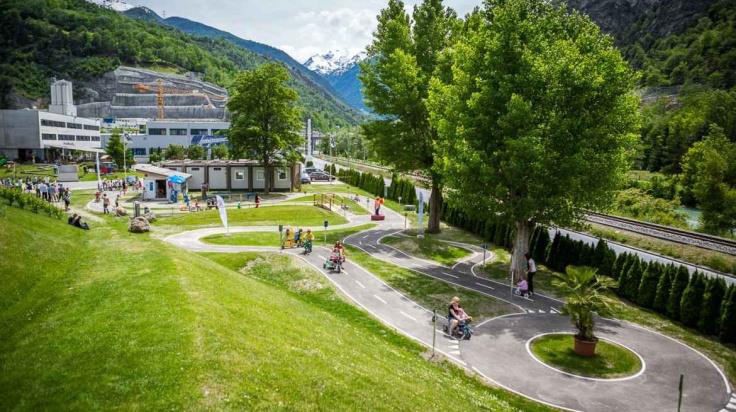 PräsenzlisteProtokoll der GV 2019 (vgl.: www.oltv.ch)Jahresbericht der PräsidentinBericht der technischen Leitung „Lehreranlässe“Bericht der technischen Leitung „Schülerturniere“Kassa- und Revisorenbericht 2020-2021Mitgliederbeiträge / Budget 2021-2022Aufnahme NeumitgliederWahlenJahresprogramm 2021/2022Anträge des Vorstandes oder von Mitgliedern*EhrungenVerschiedenes* Anträge über welche die GV zu beschliessen hat, sind bis Fr. 10.9.21 schriftlich an die Präsidentin zu richten.20.30 Nachtessen Restaurant „Staldbach“, Visp-----------------------------------------------------------------------------------------------An- oder Abmeldungen GV 2021 bis am 13. September 2021 an: Martina Volken, Lussstrasse 29, 3984 Fieschertal oder martina.volken@bluewin.chVorname: ……………………..……………	Name: …………………………………….…….GV	฀Aperitif	฀Nachtessen (฀Vegi)	฀entschuldigt